Dates des battues 2022/202323/10/2022 Lot 1 et 213/11/2022 Lot 1 et 219/11/2022 Lot LANGAU27/11/2022 Lot 1 et 211/12/2022 Lot 1 et 217/12/2022 Lot LANGAU08/01/2023 Lot 1 et 214/01/2023 Lot LANGAU15/01/2023 Lot 1 et 222/01/2023 Lot 1 et 229/01/2023 Lot 1 et 201/02/2023 Lot LANGAU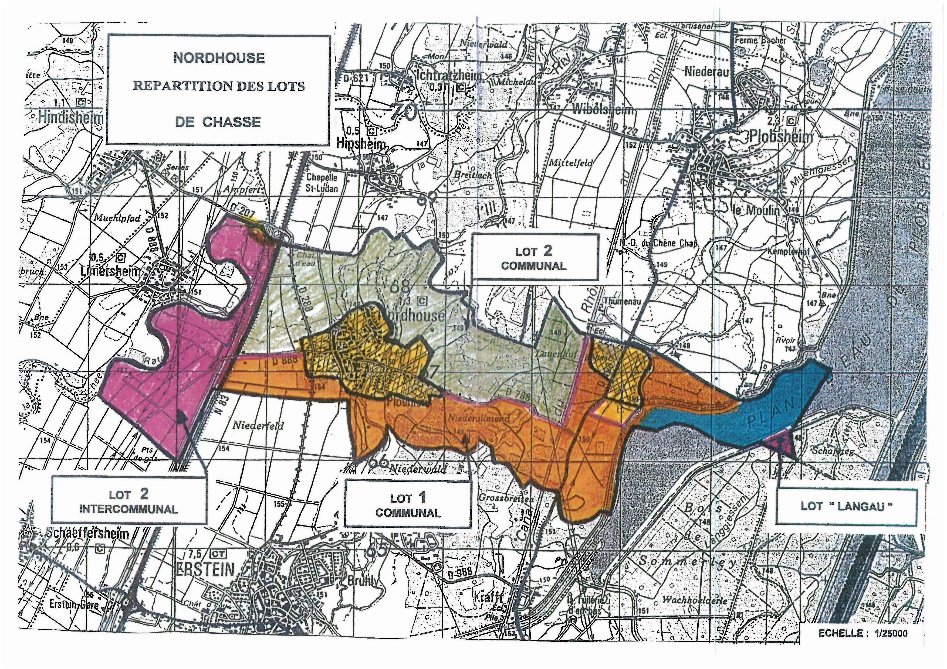 